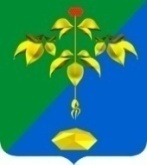 ГЛАВА ПАРТИЗАНСКОГО ГОРОДСКОГО ОКРУГАПРИМОРСКОГО КРАЯП О С Т А Н О В Л Е Н И Е29 августа 2022 г.                                                                                       № 126-пгО предоставлении разрешения на условно разрешенный вид использования земельного участка на территории Партизанского городского округаВ соответствии с Градостроительным кодексом Российской Федерации, Федеральным законом от 6 октября 2003 г. №131-ФЗ «Об общих принципах организации местного самоуправления в Российской Федерации», Правилами землепользования и застройки Партизанского городского округа, решением Думы Партизанского городского округа от 30 сентября 2011 года № 369, рассмотрев заявление Лемза Сергея Олеговича от 08 августа 2022  г., на основании заключения по результатам публичных слушаний                                от 23 августа 2022 г., рекомендаций Комиссии по подготовке проекта Правил землепользования и застройки Партизанского городского округа от                    25 августа 2022 г. № 335, на основании статьи 29 Устава Партизанского городского округа ПОСТАНОВЛЯЮ1. Предоставить разрешение на условно разрешенный вид использования земельного участка - «ведение огородничества» - земельного участка, образуемого в соответствии со схемой расположения земельного участка на кадастровом плане территории, утвержденной постановлением администрации Партизанского городского округа  от  06 июля  2022 г.              № 1237-па «Об утверждении схемы расположения земельного участка на кадастровом плане территории, расположенного на территории Партизанского городского округа».  Адрес (местоположение) земельного участка установлен: примерно в 100 метрах по направлению на север относительно ориентира – здания, расположенного за пределами границ земельного участка. Почтовый адрес ориентира: Российская Федерация, Приморский край, Партизанский городской округ, г. Партизанск, ул.В.И.Чкалова, дом 7а. Площадь земельного участка 226 кв. м.Земельный участок расположен в территориальной зоне ЦС3.2. Во исполнение настоящего постановления Лемза Сергею Олеговичу обратиться в филиал федерального государственного бюджетного учреждения «Федеральная кадастровая палата Федеральной службы государственной регистрации, кадастра и картографии» по Приморскому краю для кадастрового учёта образуемого земельного  участка.3. Настоящее постановление подлежит опубликованию в газете «Вести» и размещению на официальном сайте администрации Партизанского городского округа в сети «Интернет» в течение 7 дней с момента подписания.4. Контроль за исполнением настоящего постановления возложить                  на первого заместителя главы администрации Е.В. Макарова.Глава городского округа                                                                   О.А.Бондарев